News & ViewsBrownback’s United Church of Christ	February 2019Spring City, PennsylvaniaOnline GivingIn an effort to help our overall church giving become more consistent and to offer our members multiple giving options to suit personal preferences, Brownback's now offers online giving.How it Works: On the Home page of the church website (www.brownbackschurch.org), click the button titled "Click for Online Giving" to set up one-time or recurring (e.g., weekly, monthly) donations. By setting up a recurring donation, you no longer need to remember to write a check – the donation is automatic at whatever frequency you choose. And you can always give to special offerings in the offering plate.If online giving doesn't work for you after trying it, you can always cancel and return to the offering plate. 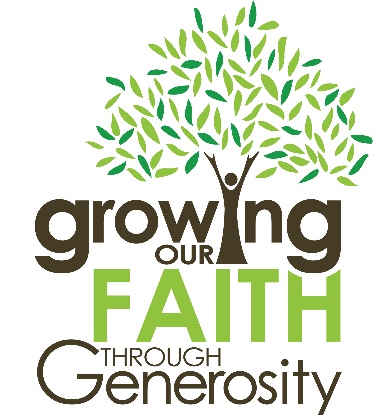 Your online contributions will appear in your annual tax report. Please reach out to Kaitlin Iezzi or Anne Behe with any questions.Sincerely,Brownback's ConsistoryCalendar of EventsRecurring EventsSunday Worship:Adult Sunday School – will resume on March 1010:00 AM –Worship Service, Worship Time for Children, Kids JAM Faith Formation:Women’s Bible Study – 10:00 AM, TuesdayMen’s Breakfast – 8:30 AM, 2nd MondayMusic:Chancel Choir – 9:15 AM, SundayWorship Ensemble Rehearsal – 5:30 PM WednesdayGood News Singers Rehearsal – 6:00 PM, 4th WednesdayChancel Handbells – 6:45 PM, WednesdayFellowship: Fitness Classes – Monday/Wednesday at 8:45 AM,Young at Heart – Noon, 2nd ThursdayTheology on Tap – 6:30 PM, 2nd Thursday Pastor’s PonderingsAs I begin to write this article, I am still wishing for some good snow this year and my hopes for the Eagles to repeat as Super Bowl champions have come to an end. As the big game is played, we get to participate by donating cans of soup through our Souper Bowl collection. The collected soups will go to one of our local food pantries, so please gather a few cans of soup and vote for your team (St. Louis Rams or New England Patriots) on Sunday January 27 and Sunday February 3.As we help keep families full with a nice bowl of soup, I wanted to let you all know of a couple of goals that I have set for myself and the church. The first goal is to become more visible in the community. One way we are doing that is by changing where we meet as a group of Christians looking to further our learning in Christ through fellowship. Our newest venture, Theology on Tap, is continuing with new places to gather and new topics. I asked for feedback from our last gathering and will use this to tweak how February’s time will take shape. We are going to gather at 6:30 instead of 7:00 in February to see how the earlier time change affects our gathering. The topic for February 21st will be shared soon! (I’m still working on some ideas!)I am also looking forward to some time away with my family at the end of February through the first week in March. We will have a supply preacher to cover for the Sunday, March 3rd. As this month’s article wraps up, I hope that all of you have found some time to add a spiritual practice to your lives. Whether it is adding in something new or adapting your prayer life, I encourage everyone to think about the upcoming Lenten season where we will all look closer at this very important piece of our Christian lives.In the meantime, please check out Kim’s articles regarding this topic in our newsletters to give yourself ideas or jumpstart your spiritual practices!Sincerely,Rev. Mark StryjakYoung at HeartAll 65 attendees who came for the luncheon at Brownback’s U.C.C. on January 10 were greeted with a wish for a good and healthy 2019. Snowmen graced the tables and reminded us that winter is here and will soon show us its seasonal side… cold, ice, and snow.After the opening by Nancy Peiffer and Grace said by Pastor Mark Stryjak, everyone flowed to the serving tables for vegetable and meat lasagna with sides and desserts.Nancy introduced Rexine Krause, an educator and oral historian, who presented the program “Christmas Folklore, Fact or Fiction”. We heard many old, favorite stories and some new ones, all related to the Christmas season from Biblical Times to the present. All stories were interesting but not all were based on facts – it was left up to the listener to decide.The door prize of a $5 gift card from Wawa was awarded to Maggie Shick for having the winning number. Nancy announced that on February 14 at Noon, Carol Spacht will present the program “Martha Washington” about the United States’ First Lady. We’ll hear answers to questions about how she created her role as wife of our first President, and did she really serve ice cream to her guests at Mount Vernon? We’ll get to know the real Martha Washington. Come, join us for an interesting program 	--Pat DienerMen’s BreakfastThe men of the church are invited to breakfast at The Ridge Restaurant on February 11 at 8:30 AM. Breakfast is BYOB – Bring Your Own Bible. We will discuss Luke 6:17-26.Daily Walk With God4. Grounded Have you been struggling with your prayer practices?  Have you forgotten about your prayer time or have had a hard time hearing God speak to you?  Have you felt yourself drifting to other thoughts, to do lists and busyness of the season?  That is okay. Attending to our spiritual life is not always easy, there are times when we feel very connected to God and times when it’s hard to hear or notice God with us. An author we read about in our class described our spiritual lives like seasons. There are moments like spring, bursting with awakening of our spirits and then moments of winter where praying hurts or it is hard to focus.  These highs and lows are part of our spiritual journeys so don’t be discouraged because even in winter growth takes place underground in quiet, unnoticeable ways. So continue to stick with it, because as we said in the beginning it is the intention that is important. So as we move into our next prayer practice, this month we are going to pray with an object. It is my hope that this object might help you if you are in a season of winter in your spiritual journey, or just might help enhance your prayer time. You can choose any object you would like; I would suggest it be smaller in size so that you can hold it in your hand. Some examples are a stone, cross, beads, maybe even sand in a container you can run through your figures. It can be anything that will serve as a reminder, anchor, and tactile-learner tool to help us arrive and remain in a prayerful state—an outer manifestation of inner spiritual life.  Bring this object to your prayer time. As you get comfortable in the space, hold your object in your hand as a concrete reminder to your intentions to be with God. Begin to examine why you choose this object, how God speaks to you through your object. Does its texture remind you of God’s grace, does its weight remind you of God’s presence? Let this object ground you in your prayer and help you to notice God present with you in your prayer time. As you move through the month, continue to bring this object with you to your prayer time as a connection with God. Let yourself rest into the presence of God without expectations and with a willingness to be surprised by God. Reflect on how this object connects you to God. Pray for all those who sit in silence in this very moment in a variety of meditation and prayer practices around the world. Pray for those who can’t find silence in their world or hearts. Allow yourself to open up and go deeper in your prayer time for wisdom far greater than your own. Blessings,Chaplain Rev. Kimberly Stryjak Theology on TapTheology on Tap provides an opportunity for members and friends to gather together in a relaxed setting to enjoy a presentation or group discussion, learn more about their faith, and to engage in meaningful conversation. Theology on Tap is typically held on the second Monday of every month at various establishments in the area. However, this month due to Valentine’s Day, Theology on Tap will be delayed one week to February 21 at 6:30 PM at Spring Hollow Golf Club.There is no cost to attend or to register! Participants are welcome to purchase food and beverage from the menu. Contact Pastor Mark if you have questions.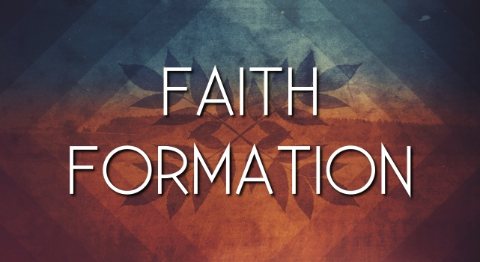 Souper Bowl SundayJoin us on February 3 for a “Souper” Bowl Sunday. Bring in a can of soup (or two or three) to cast your vote for the team that you want to win the Super Bowl – Los Angeles Rams or New England Patriots. This will be our 17th Annual Souper Bowl tailgate after church. We will have some of the hottest wings on the east coast, pretzels and drinks. 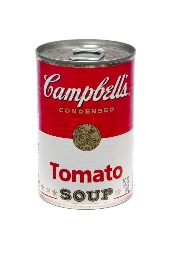 Visioning Process UpdateThe Vision Team reports that meetings with each of the church’s committees is complete. The Team will be meeting with the Consistory to gather additional feedback about actionable ways to implement the goals identified and described in the all-church surveys. Thanks to everyone who attended the meetings and took part in the discussions.Contact any of the Vision Team members – Pastor Mark, Lara Faust, Kaitlin Iezzi, Greg Siwik, and Mark Sweitzer – with any input you have for implementing our church goals.Fat Tuesday Pancake DinnerWe will celebrate Easter near the end of April this year. The Lenten season begins 40 days earlier on Ash Wednesday, March 6. It was traditional in many societies to eat pancakes or other foods made with the butter, eggs, and fat that would be given up during the Lenten season. Similar foods are fasnachts and pączkis. The specific custom of British Christians eating pancakes on Shrove Tuesday (or Fat Tuesday) dates to the 16th century.We at Brownback’s will join together on Tuesday, March 5 at 6:00 PM to enjoy our annual Fat Tuesday Pancake Dinner.Cemetery ReminderA friendly reminder from our Cemetery Board… No trees (potted or planted), monuments, flowers, shrubbery, or plants of any type may be planted or erected on graves or lots anywhere in the cemetery. No corner stones, iron railings, or enclosures of any type may be put about a lot or grave.All Christmas and winter decorations will be removed from the gravestones starting March 15th.News & Views Deadline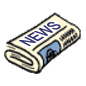 The deadline for the March issue of the 
News & Views newsletter is February 21. To include information in the newsletter, you can leave information in the News & Views mailbox in the church lobby or email information to Penny Sallade at pennysallade@yahoo.com.Flower ChartThe Flower Chart for 2019 is now available on the bulletin board in the lobby near the Sign-Up Center. Please consider sponsoring the purchase of flowers to decorate our sanctuary during Worship. Flowers cost $40 per week, with checks payable to “Brownback’s UCC”. Sign up for a week now! Spots fill quickly.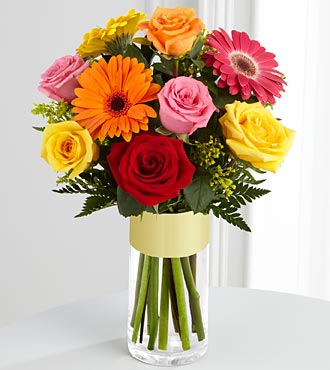 Paper and Plastic Grocery BagsThe Spring City Food Pantry is in critical need of paper and plastic grocery bags (particularly paper bags). Please consider donating your used bags at church to be delivered to the pantry. Boxes are labeled and located under the table at the back of Fellowship Hall. Prayer Concerns“And whatever you ask in prayer, you will receive, if you have faith.” –Matthew 21:22For those who serve: Reed Bauer, West Point, The United States Military Academy Derrick Boaman, Army ReservesNathaniel Cherubini, Chief Warrant Officer 3., 
United States Marine Corp. Nephew of Rick and Jeanette FrancescoBrock Fasnacht, nephew of Doug and Sue Kandler, Army National GuardPaige Juliette Freeman, Trooper First Class, Delaware State PoliceAndrea Shade, second year cadet at West Point Military AcademyThomas Shade, 1st Lt in the 130th Engineers Brigade based in HawaiiMembers: Mike Behe, Kris Houck, Joe Kandler, Sr., Bob Keeley, Sr., Michelle Kullen, Marie Painter.Friends of Brownback’s: Chris Clark, Eli Hallock, Fred Robinson, Leroy Sadler.February BirthdaysWe rejoice with those of our church family who celebrate birthdays in February. 2/2	Cameron Miller2/3	Dina Copenhaver
Randal Ruilova2/4	Kyle Gdowik
Taggart Houck
Ella Matusheski
Patrick Nelson2/5	Lorey Wiand2/6	Derrick Boaman, Jr.
Dan Shade2/7	Kelsey Timmins2/15	Jody Kull2/16	Janet Garges
Amy Matusheski2/17	Assunta Schmoyer
Mark Sweitzer2/18	Scott Wysocki2/19	Daniel Garges
Danielle Hewitt2/20	Landon Ford2/21	Brittany Kolb2/25	Joe Kandler, Sr.February AnniversariesWe congratulate the following in our church family who are celebrating wedding anniversaries in February.2/18	Bob and Denise MacioraOur Church LeadersRev. Mark Stryak, Pastor and TeacherBarry Vining, PresidentLinda Raifsnider, Vice PresidentAmy Stone, SecretaryAnne Behe, Financial SecretaryHolly Vining, Current TreasurerKaitlin Iezzi, Benevolence TreasurerCalvin Idler, Major Improvements TreasurerElders2019	Pat Diener	Linda Raifsnider2020	Earl Brungess	Barry Vining2021	Randall Ruilova	Mark SweitzerDeacons2019	Amy Stone	Judy White2020	Derrick Boaman	Kaitlin Iezzi2021	Calvin Idler	Anne BeheCemetery Board2019	Calvin Idler	Bob Jacob2020	Rick Francesco2021	Brian Iezzi	Greg SiwikEndowment Board2019	Rich Bauer	John Stone2020	Mike Houck2021	Bob Keeley	Barry ViningOur Church StaffKris Houck, Parish AdministratorPenny Sallade, Choir DirectorPatricia Kandler, OrganistLarry Simmers, SextonKaitlin Iezzi, Christian Education ChairGreg Siwik, Cemetery SuperintendentDateTimeEventFebruaryFebruaryFebruary3Souper Bowl Sunday57:00 PMConsistory Meeting118:30 AMMen’s Breakfast14NoonYoung at Heart216:30 PMTheology on Tap 
(note date change this month)News & Views deadlineMarchMarchMarch56:00 PMFat Tuesday Pancake Dinner